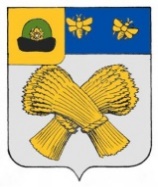 Территориальная избирательная комиссия Шацкого районаРязанской области391550, Рязанская область, г. Шацк, ул. Красная площадь, д. 5, тел. 2-18-59, 2-21-61, т/факс 2-18-59.	                                             Р  Е  Ш  Е  Н  И  Е	28.02.2024 г.                                                                                         №  112/384Об обеспечении сохранности избирательных бюллетеней избирателей, проголосовавших в помещении для голосования на выборах Президента Российской Федерации 15 и 16 марта 2024 годаВ соответствии с п. 3.12. Положения об особенностях голосования, установления итогов голосования в случае принятия решения о проведении голосования на выборах, референдумах в течение нескольких дней подряд, утвержденного постановлением Центральной избирательной комиссии Российской Федерации от 08 июня 2022 года № 86/718-8, учитывая постановление Центральной избирательной комиссии Российской Федерации от 08 декабря 2023 года № 140/1080-8 «О проведении голосования на выборах Президента Российской Федерации, назначенных на 17 марта 2024 года, в течение нескольких дней подряд», территориальная избирательная комиссия Шацкого районаРЕШИЛА:Для обеспечения сохранности избирательных бюллетеней избирателей, проголосовавших в помещении для голосования 15 и 16 марта 2024 года, использовать в помещении для голосования 15 и 16 марта
2024 года один стационарный ящик для голосования, снабженный специальной опечатываемой заглушкой прорези для избирательных бюллетеней.По истечении установленного времени голосования в помещении для голосования 15 и 16 марта 2024 года прорезь стационарного ящика сначала должна быть закрыта специальной опечатываемой заглушкой, полностью перекрывающей прорезь стационарного ящика, а затем должна быть опломбирована пломбой, имеющей индивидуальный серийный номер.Направить настоящее решение в Избирательную комиссию Рязанской области для согласования.4.  Настоящее решение  разместить на странице ТИК сайта администрации муниципального образования – Шацкий муниципальный район Рязанской области.Председатель ТИК Шацкого района			        Л.А. ПетрушкинаСекретарь ТИК Шацкого района	  	        Е.Б. Бусарева    